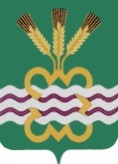 РОССИЙСКАЯ  ФЕДЕРАЦИЯСВЕРДЛОВСКАЯ  ОБЛАСТЬДУМА  КАМЕНСКОГО  ГОРОДСКОГО  ОКРУГА СЕДЬМОЙ  СОЗЫВПятое заседание  РЕШЕНИЕ № 37        «23» декабря 2021 года О внесении изменений в Решение Думы Каменского городского округа от 20 сентября 2018 года № 268 «О заработной плате лиц, замещающих муниципальные должности Каменского городского округа на постоянной основе» (в редакции от 25.10.2018 года №278, от 22.11.2018 года № 294, от 18.04.2019 года № 354, от 17.10.2019 года № 419, от 03.12.2020 года № 516, от 18.11.2021 года № 20)В соответствии с Федеральным законом от 6 октября 2003 года N 131-ФЗ «Об общих принципах организации местного самоуправления в Российской Федерации», Федеральным законом от 7 февраля 2011 года N 6-ФЗ «Об общих принципах организации и деятельности контрольно-счетных органов субъектов Российской Федерации и муниципальных образований», Законом Свердловской области от 12.07.2011 года № 62-ОЗ «О Счетной палате Свердловской области и контрольно-счетных органах муниципальных образований, расположенных на территории Свердловской области», руководствуясь Уставом муниципального образования «Каменский городской округ», Дума Каменского городского округаР Е Ш И Л А:1. Внести изменения в Решение Думы Каменского городского округа от 20 сентября 2018 года № 268 «О заработной плате лиц, замещающих муниципальные должности Каменского городского округа на постоянной основе» (в редакции от 25.10.2018 года №278, от 22.11.2018 года № 294, от 18.04.2019 года № 354, от 17.10.2019 года № 419, от 03.12.2020 года № 516, от 18.11.2021 года № 20) (далее – Решение):1.1.  преамбулу Решения изложить в следующей редакции:	 «Руководствуясь статьями 11, 21, 129 Трудового кодекса Российской Федерации, Федеральным законом от 6 октября 2003 года N 131-ФЗ «Об общих принципах организации местного самоуправления в Российской Федерации», Федеральным законом от 7 февраля 2011 года N 6-ФЗ «Об общих принципах организации и деятельности контрольно-счетных органов субъектов Российской Федерации и муниципальных образований», Законом Российской Федерации от 21 июля 1993 года N 5485-1 «О государственной тайне», Постановлением Правительства Российской Федерации от 18 сентября 2006 года N 573 «О предоставлении социальных гарантий гражданам, допущенным к государственной тайне на постоянной основе, и сотрудникам структурных подразделений по защите государственной тайны», подпунктом 6 статьи 2 Закона Свердловской области от 26 декабря 2008 года № 146-ОЗ «О гарантиях осуществления полномочий депутата представительного органа муниципального образования, члена выборного органа местного самоуправления, выборного должностного лица местного самоуправления в муниципальных образованиях, расположенных на территории Свердловской области», Законом Свердловской области от 12.07.2011 года № 62-ОЗ «О Счетной палате Свердловской области и контрольно-счетных органах муниципальных образований, расположенных на территории Свердловской области», Уставом Каменского городского округа, Дума Каменского городского округа»;1.2. абзац второй пункта 1 Решения изложить в следующей редакции:«К лицам, замещающим муниципальные должности Каменского городского округа на постоянной основе, относятся Глава Каменского городского округа, Председатель Думы Каменского городского округа, председатель Контрольного органа Каменского городского округа (далее - лица, замещающие муниципальные должности Каменского городского округа).»;1.3. в пункте 4 Решения слова «В состав дополнительных выплат заработной платы лица, замещающего муниципальную должность Председателя Думы Каменского городского округа, входят:» заменить словами «В состав дополнительных выплат заработной платы лиц, замещающих муниципальные должности Председателя Думы Каменского городского округа, председателя Контрольного органа Каменского городского округа входят:»;1.4. абзац второй пункта 5 Решения изложить в следующей редакции: «Ежемесячное денежное поощрение выплачивается лицу, замещающему муниципальную должность Председателя Думы, в размере 2,08 должностного оклада; лицу, замещающему муниципальную должность председателя Контрольного органа, в размере 1,7 должностного оклада.»;	1.5. в пункте 9 Решения слова «27 должностных окладов для лица, замещающего муниципальную должность Председателя Думы Каменского городского округа» дополнить словами «, 22,4 должностных оклада для лица, замещающего муниципальную должность председателя Контрольного органа Каменского городского округа.»;	1.6. Размеры должностного оклада лиц, замещающих муниципальные должности Каменского городского округа на постоянной основе, утвержденные Решением Думы Каменского городского округа от 20 сентября 2018 года № 268 «О заработной плате лиц, замещающих муниципальные должности Каменского городского округа на постоянной основе» (в редакции от 25.10.2018 года №278, от 22.11.2018 года № 294, от 18.04.2019 года № 354, от 17.10.2019 года № 419, от 03.12.2020 года № 516, от 18.11.2021 года № 20) изложить в следующей редакции (прилагается).2. Настоящее Решение вступает в силу с 01.03.2022 года.3. Настоящее Решение опубликовать в газете «Пламя», разместить в сети Интернет на официальном сайте муниципального образования «Каменский городской округ» и на официальном сайте Думы муниципального образования «Каменский городской округ».4. Контроль исполнения настоящего Решения возложить на постоянный Комитет Думы Каменского городского округа по экономической политике, бюджету и налогам (Антропова Т.В.).Председатель Думы Каменского городского округа                           Г.Т. Лисицина 					Глава Каменского городского округа                                                    С.А. БелоусовУтвержден Решением Думы Каменского городского округа от 23.12.2021 года №37 «О внесении изменений в Решение Думы Каменского городского округа от 20 сентября 2018 года № 268 «О заработной плате лиц, замещающих муниципальные должности Каменского городского округа на постоянной основе» (в редакции от 25.10.2018 года №278, от 22.11.2018 года № 294, от 18.04.2019 года № 354, от 17.10.2019 года № 419, от 03.12.2020 года № 516, , от 18.11.2021 года № 20)»РАЗМЕРЫДОЛЖНОСТНЫХ ОКЛАДОВ ЛИЦ, ЗАМЕЩАЮЩИХ МУНИЦИПАЛЬНЫЕ ДОЛЖНОСТИКАМЕНСКОГО ГОРОДСКОГО ОКРУГА НА ПОСТОЯННОЙ ОСНОВЕНаименование должностиРазмер должностного оклада, в рубляхГлава городского округа30533Председатель Думы30533председатель Контрольного органа30533